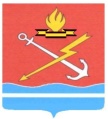 АДМИНИСТРАЦИЯ КИРОВСКОГО ГОРОДСКОГО ПОСЕЛЕНИЯ КИРОВСКОГО МУНИЦИПАЛЬНОГО РАЙОНА ЛЕНИНГРАДСКОЙ ОБЛАСТИП О С Т А Н О В Л Е Н И Еот 21 декабря 2023 года № 1325О внесении изменений в постановление администрации МО «Кировск»от 29 декабря 2022 года № 1354 «Об утверждении административного регламента предоставления муниципальной услуги  «Включение в реестр мест (площадок) накопления твердых коммунальных отходов» и признании утратившим силу постановление администрации МО «Кировск» от 18.03.19 № 165, от 23.08.21 № 656»На основании Федерального закона от 27.07.2010 № 210-ФЗ «Об организации предоставления государственных и муниципальных услуг», с целью приведения в соответствие с методическими рекомендациями по разработке административного регламента по предоставлению муниципальной услуги «Включение в реестр мест (площадок) накопления твердых коммунальных отходов», одобренными п.6.2. протокола заседания комиссии по повышению качества и доступности предоставления государственных и муниципальных услуг в Ленинградской области от 15.12.2023 года  №   03.1.1.-14-343/2023, п о с т а н о в л я е т:1. Внести следующие изменения в постановление администрации МО «Кировск» от 29 декабря 2022 года № 1354 «Об утверждении административного регламента предоставления муниципальной услуги  «Включение в реестр мест (площадок) накопления твердых коммунальных отходов» и признании утратившим силу постановление администрации МО «Кировск» от 18.03.19 № 165, от 23.08.21 № 656»  (далее – Постановление):1.1. В пункте 1.2. приложения к Постановлению слова «физические лица и (или)» заменить словами «индивидуальные предприниматели и юридические лица (за исключением государственных органов и их территориальных органов, органов государственных внебюджетных фондов и их территориальных органов, органов местного самоуправления),».1.2. В подпункте 2) пункта 2.2, 2.3. приложения к Постановлению слова «- почтовым отправлением в администрацию;» - исключить.1.3. В п.2.2.1 приложения к Постановлению слова «предусмотренных частью 18 статьи 14.1 Федерального закона от 27 июля 2006 года № 149-ФЗ "Об информации, информационных технологиях и о защите информации"  заменить словами «указанных в частях 10 и 11 статьи 7 Федерального закона от 27.07.2010 № 210-ФЗ «Об организации предоставления государственных и муниципальных услуг».1.4. В пункте 2.6. приложения к Постановлению:в подпункте 3) слово «физического» заменить словами  «индивидуального предпринимателя»;подпункт 5) – исключить.1.5. В пункте 3.2.5 приложения к Постановлению слова «АИС «Межвед ЛО» - исключить.1.6. В пункте 3.2.6 приложения к Постановлению: абзац 3 – исключить.1.7. В абзаце 5 пункта 4.2 слово приложения к Постановлению «физических» заменить словами «индивидуальных предпринимателей».1.8. В абзаце 6 пункта 4.3 приложения к Постановлению слова «физических или» - исключить.1.9. в абзаце 4  пункта 5.4 приложения к Постановлению:слово «физического лица» заменить словами  «индивидуального предпринимателя».1.10. В подпункте а) пункта 6.2 приложения к Постановлению абзац «удостоверяет личность заявителя или личность и полномочия законного представителя заявителя – в случае обращения физического лица;» - исключить.1.11.  В приложении 1 к административному регламенту: слова «для физических лиц - фамилия, имя, отчество (при наличии), серия, номер, номер  и дата выдачи паспорта или иного документа, удостоверяющего личность в соответствии с законодательством Российской Федерации, адрес регистрации по месту жительства, контактные данные)» - исключить;слова «Заявитель: Даю свое согласие на обработку моих персональных данных, указанных в заявке. согласие действует с момента подачи заявки до моего письменного отзыва данного согласия.» - исключить;  слово «физических» заменить словами «индивидуального предпринимателя».слова «направить по почте» - исключить.1.12. В приложении 2 к административному регламенту слово «территориального» - исключить.2. Настоящее постановление вступает в силу со дня официального опубликования и подлежит размещению на официальном сайте МО «Кировск».Глава администрации                                                                        О.Н.КротоваРазослано: дело, прокуратура, регистр НПА, ННГ+, сайт, МКУ «УЖКХиО»